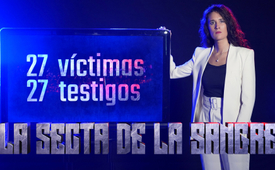 La secta de sangre – 27 victimas, 27 testigos (de Lois Sasek)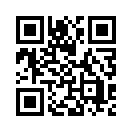 Halloween tiene su origen en la fiesta de Samhain, en la que se sacrificaban personas. ¿Siguen existiendo los sacrificios humanos en la actualidad? 27 víctimas y 27 testigos de todo el mundo lo afirman y dicen cosas aterradoras sobre un "cruel secta sanguinaria". Sus testimonios coinciden con las declaraciones de cientos de otras víctimas y testigos, todos los cuales testifican independientemente lo mismo. Abróchense los cinturones y enfréntense a estas declaraciones. Difunde este programa.Halloween 2022. En todas partes la gente vuelve a caminar por las calles cubierta de sangre, con muecas espeluznantes, con miembros cortados de juguetes, caramelos que parecen cerebros y ojos, bolsas de cadáveres tiradas por las calles y este disfraz de aquí con el cuchillo y la camisa cubierta de sangre ya está agotado... Pero, ¿de dónde viene este festival y cuál es su origen? La fiesta se remonta a la "fiesta de Samhain", en la que se sacrificaban personas. "Eso es cosa del pasado", pensamos. Pero queridos espectadores, abróchense los cinturones ahora. Porque hoy les voy a presentar a muchos testigos que informan sobre los más crueles sacrificios humanos que se supone que todavía tienen lugar HOY - especialmente en la época de Halloween. Kla.TV dispone desde hace tiempo de cientos de informes de testigos de todo el mundo, todos los cuales, independientemente unos de otros, hacen afirmaciones absolutamente idénticas sobre una "secta satánica extremadamente brutal", formada por el estrato más alto de nuestra sociedad. Debido a que estas personas son muy ricas y poderosas, estas brutalidades, presenciadas 100.000 veces, son categóricamente encubiertas: por los medios de comunicación, los servicios secretos, la policía y los tribunales, es decir, por todas las autoridades esenciales. Kla.TV no puede emitir estos documentales y reportajes en directo por su crueldad. Además, estos vídeos se eliminan inmediatamente porque no son adecuados para los jóvenes. Sin embargo, me gustaría mostrarles hoy 27 víctimas y 27 testigos y resumir brevemente algunas de sus declaraciones. Este programa estropeará por completo la diversión de los trajes cubiertos de sangre y los miembros de juguete cortados. Está a punto de ponerse muy duro. El siguiente contenido no es apto para menores de 18 años. Abróchense los cinturones y acompáñenme en el viaje de encuentro con estas víctimas y testigos. Por favor, no apague este vídeo antes de tiempo.
Habla Deborah, de la Suiza francófona. Nos cuenta que estuvo presente en misas satánicas y que tuvo que ver cómo le cortaban partes del cuerpo a un niño con un cuchillo eléctrico y cómo abusaban de el mientras tanto. Cuenta estas cosas crueles porque sabe que los niños siguen viviendo un infierno hoy en día. "Hablo en nombre de todos los niños que siguen pasando por esto, para que se detenga. Quiero que lo sepan para que se detenga.
Se trata de Noemi M. Declara que sufrió innumerables abusos de niña durante 5 años. Dice que asistió a ceremonias satánicas en las que sacerdotes con largas túnicas oscuras sacrificaban niños. Después de los sacrificios, había comida en la terraza: grandes bandejas llenas de carne. Ella dice: "Era carne humana".
Noemi quiere que se escuche y se repita, ¡para que los niños no tengan que experimentarlo! Que la gente despierte y comprenda la realidad. Que no dice: el niño mintió. "Así que mi historia es la prueba de que existe una red de pedofilia.
Teresa de Inglaterra declara al canal de televisión "60 Minutes" que fue embarazada de forma forzada varias veces a una edad temprana y que sus bebés le fueron arrebatados y sacrificados ritualmente. Se había visto obligada a comer de los restos de sus bebés. También fue obligada a realizar actos sexuales con animales. Durante las grandes ceremonias satánicas, fue abusada por hasta 30 personas una tras otra.
Y queridos espectadores, por favor, no apaguen este vídeo ahora. No se pierden la oportunidad.
Este hombre, Guido Grandt, es un periodista alemán, productor de televisión, conferenciante y autor de libros. Grandt ha pasado más de 30 años investigando las sectas satánicas y sus espantosos crímenes. En varios libros da cuenta de las peores perversiones psicológicas, físicas y sexuales, misas negras, sacrificios de sangre, canibalismo y vampirismo. Llegados a este punto, sólo quiero señalar brevemente que innumerables víctimas y testigos han escrito libros sobre sus espantosas experiencias. Sólo insertaré muy brevemente 56 de ellos:
Estos son Alisa y Gabriel Dearman de Inglaterra. Durante varias interrogaciones oficial de la policía, contaron a la cámara quién había abusado de ellos, por ejemplo, su padre. He aquí un breve extracto del original: Gabriel: "...y lo metió por abajo (por el trasero)"... Entrevistador: "¿Quién mete qué en el culo?" "¡Papá, Richie, los servicios sociales, todos! Sólo todos" "¿Quién, quién?" "¡Todos!" "¿Tu madre también lo hace?" Ambos a la vez: "¡No!" ¿Lo hago yo? "¡No!" "¿Entonces quién lo hace?" "¡Papá, Sr. Hollins, la escuela!" "¡Nombra a más gente!" Chico: "La familia de mi padre, los padres, los policías". "Y de los profesores, ¿quién es el más implicado?" "Papá, el Sr. Hollins, la Sra. Wolstein". "¿Quién es la señora Wolstein?" "La señora Wolstein es la directora de nuestra escuela" (40:48) "¿Y qué pasa en la iglesia?" "Sacrificamos a los bebés y nos los comemos". "¿Qué quieres decir con sacrificar y comer al bebé?" "Así que matamos al bebé y lo comemos y bebemos su sangre" "¿Es eso cierto Gabriel?" "¡Sí! Y bailamos alrededor de las calaveras".
Cuando se hizo público este vídeo con las declaraciones de Alisa y Gabriel, la justicia actuó de repente ¡MUY RÁPIDO! Sólo que, por desgracia, en la dirección equivocada. La madre fue privada inmediatamente de sus hijos, porque supuestamente había contado a los niños "esas mentiras" y la custodia exclusiva fue entregada al -tan confiable- padre Ricky Dearman. A pesar de los informes médicos que confirman el abuso de los niños, la BBC se esforzó en una entrevista con el padre Ricky Dearman para hacerlo parecer inocente. Se hizo ver como si hubiera sido víctima de una campaña maliciosa. Así es como los niños crecieron bajo "la protección de sus alas" en Hollywood.  
Escuchemos a su madre. Ella Draper testificó que su ex marido Ricky Dearman era el líder del grupo satánico en Hampstead. Descubrió que estaba involucrado en la cruel tortura y asesinato de los niños y que hacía películas sobre ello y las vendía en la Darknet.  
Didier Cazet, periodista francés, informa de que estas películas se denominan "vídeos snuff". En estos vídeos, los niños son maltratados y torturados hasta la muerte ante las cámaras. Para ver morir a un niño, los ricos pagan de 25tsd a un millón de euros.
*** ¿Quién tiene un millón de euros en el bolsillo tan rápido para permitirse un vídeo así? Dentro de un momento se hablará más de esto con otras víctimas.
Pero ahora una declaración sobre estos vídeos snuff de la psicoterapeuta Michaela Huber. Viene de Alemania y trabaja con víctimas de abusos rituales. Dice que cuanto más jóvenes son las víctimas, cuanto más se ve la cara en el vídeo snuff, cuanto más *sadísticas (crueles) son las escenas representadas, más dinero vale una película así.
Esta es Jessie Marsson de Alemania. Declara que fue vendido y abusado sexualmente y maltratado por clientes pederastas desde una edad temprana. Cuenta las mismas historias crueles de abusos y torturas que todos los demás. A veces, dice, lo contrataban sólo para ser golpeado, atado y simplemente golpeado durante una hora. Más tarde, reconocía a sus verdugos en los carteles electorales o en la televisión y se enteraba así de sus nombres. Él y todas las víctimas declaran que son personas muy ricas e influyentes.
Este es Richard Kerr de Irlanda. Habla de cómo él y otros niños fueron primero abusados en Belfast (Irlanda) en el hogar de Kincora y luego llevados a Inglaterra y abusados durante años por gente poderosa y políticos - por un lado en Dolphin Square (que está cerca del Parlamento) y Elm Guest House (un burdel). Los abusos se produjeron a gran escala. Sus declaraciones coinciden con las de "Nick", que también declaró que varios niños fueron asesinados de la forma más brutal. La policía consideró su testimonio "creíble y verdadero".
Este es Ronald Bernard, de Holanda. Como empresario de éxito y gestor financiero durante muchos años, tenía una visión directa de la cúpula de la élite financiera como casi nadie. Declaró que, al cabo de cierto tiempo, círculos poderosos le exigieron que sacrificara vivos a niños indefensos en misas rituales a su "dios" Lucifer (es decir, Satanás), pero él no pudo seguir adelante. Según él, esta secta satánica lleva miles de años practicando este tipo de sacrificios de niños. Era un medio común y eficaz de hacer chantajeables y obedientes a los empleados con vocación de carrera.
Exactamente lo mismo confirma el ex agente de alto rango de la CIA Robert David Steele de Estados Unidos. Dijo que la pedofilia es parte integrante de la élite del poder no legitimada. Según Steele, participar en el abuso de los niños y a menudo sacrificarlos sirve como una especie de condición de admisión y ritual en los círculos superiores de poder. Los atropellos grabados sirven como material de chantaje.
De vuelta a los Países Bajos, ese es Toos Nijenhuis. Según ella, nació en una familia donde se practicaba el abuso ritual satánico. Toos fue torturado con descargas eléctricas en los genitales y tuvo que ver cómo los seguidores de la secta satánica realizaban actos con los muertos. Según ella, los adoradores satánicos organizaban cacerías en las que Toos y otros niños eran perseguidos con perros a través de oscuros bosques temiendo por sus vidas. Varios niños murieron en la cacería. Toos informó de que el príncipe Bernhard de los Países Bajos y el cardenal de los Países Bajos habían participado en las cacerías.
Esta es Fiona Barnett de Australia. Dice que desde los 6 años fue violada por varios políticos y otras personalidades australianas y estadounidenses de alto nivel. Nombra al entonces primer ministro Gough Whitlam, al fiscal general Lionel Murphy, al gobernador general John Kerr, al posterior primer ministro Bob Hawke, al ex presidente de Estados Unidos Richard Nixon y al magnate de los medios de comunicación Ted Turner. También fue testigo de asesinatos rituales. Escribió un libro sobre ello titulado: "Eyes Wide Open". Después de que Fiona hiciera públicas sus experiencias, cientos y cientos de otras víctimas se presentaron ante ella.
Sí, lo sé: los medios de comunicación nos dicen que todas estas personas mienten, o que estos recuerdos son falsos, o que los terapeutas les hicieron creer eso... Sólo me pregunto: ¿todas estas personas en todos estos países diferentes inventaron la misma mentira?
El Dr. Marcel Polte, de Alemania, ha trabajado como abogado para explicar por qué tan pocos de estos terribles crímenes llegan a la conciencia pública y por qué apenas se castigan legalmente. Ha escrito varios libros sobre las sectas satánicas y ha documentado que los medios de comunicación realizan campañas bastante masivas para ridiculizar todo el asunto. Llaman a estos casos "pánico satánico" y "síndrome de la falsa memoria". Esto significa que los incidentes crueles no ocurrieron realmente, sino que los terapeutas sólo se los contaron a las víctimas de abusos (es decir, les implantaron recuerdos falsos). Es interesante observar que la Fundación del Síndrome de la Falsa Memoria fue fundada por un pedófilo confeso llamado Ralph Underwager.
A continuación, me gustaría mostrar un ejemplo práctico de una campaña mediática de este tipo para que uno pueda imaginarse mejor lo que quería decir el Dr. Marcel Polte. Se trata del experto en sectas Georg Otto Schmid, que niega con vehemencia la existencia de tal secta satánica en una serie documental sobre SRF llamada "Pánico Satánico". Dice que todo es una teoría de la conspiración.
Lo hace junto con el periodista de SRF Robin Rehmann, al que puedes ver aquí. Ahora mismo se ríe del hecho de que haya gente que "crea" en el abuso ritual satánico. Por otra parte, el médico superior Matthias Kollmann fue suspendido a raíz de este programa, ya que confirmó a SRF, que a través de su trabajo con los afectados, existe un abuso ritual-satánico organizado. Mediante el periodismo de cajón más bajo, todos los testigos y víctimas son retratados como poco fiables en esta serie.
Este hombre de aquí, el experto en sectas Hugo Stamm, en la misma serie llamada Pánico Satánico, también acaba de explicar que nada de esto existe, que es disparatado e improbable. Estas mujeres traumatizadas tendrían falsos recuerdos, etc.
Es muy interesante que los mismos expertos en sectas, junto con el mismo SRF, por ejemplo, excorien a mi padre, el predicador Ivo Sasek, como un líder sectario peligroso y brutal. Y resulta que conozco a mi padre desde hace 34 años: ¡es el amor y la bondad personificada! Una persona que está ante Dios día y noche. Mis padres, ambos tan difamados y criminalizados, han movido a decenas de miles de personas hacia el bien y las han reconciliado con Dios. Llevan una vida absolutamente ejemplar y denuncian los crímenes de las élites con Kla.TV. Han tratado gratuitamente a drogadictos y enfermos mentales y han atendido a miles de personas que buscaban ayuda día y noche durante 45 años. ¡Siempre han derramado todo lo que tenían para los necesitados de la sociedad hasta el día de hoy y todos sus servicios y productos son gratuitos!  ¿Por qué SRF y estos expertos en sectas tienen tanto interés en demonizar a las personas más ejemplares y encubrir a los autores de los peores crímenes? A innumerables guerreros de la verdad de todo el mundo les ocurre lo mismo: son calumniados y criminalizados por los medios de comunicación y sus "expertos", y los delincuentes quedan impunes.
De nuevo, volvemos al "experto en sectas" Hugo Stamm. Le había enviado suficientes fuentes y declaraciones de víctimas sobre el abuso ritual satánico mucho antes de su programa con SRF. Pero nunca supe nada de él. Por ejemplo, le había enviado personalmente las siguientes declaraciones de víctimas:
Soy Antje B. de Alemania. Nos cuenta que tuvo que dar a luz a su bebé sin ayuda. Después de dar a luz, le pusieron una capucha y la obligaron a matar a su bebé durante un canto rítmico. El cuchillo fue guiado en su mano por el sumo sacerdote. Después, tuvo que sacar el corazón y todos los que estaban alrededor del altar, incluida ella, tuvieron que comer un trozo.
En el mismo documental del canal de TV alemán ARD "Vida de Infierno", la hermana de Antje, Sandra R., también fue entrevistada sobre estos rituales satánicos. No había visto a su hermana Antje desde hacía 10 años y describió los mismos rituales satánicos, con todo lujo de detalles, sin consultarla y por separado.
Se había visto forzada a ver cómo Antje daba a luz sin ayuda y a comer un trozo del pastel de su propia Placenta. También tuvo que ser testiga cómo estaban matando al bebé de Antje.
También Lisa*, natural de Alemania, relata precísamente lo mismo: fue impregnada por los satanistas y después de 3-4 meses el parto fue inducido. Cuando el niño salió muerto durante el dolorosísimo parto, ella tuvo que llevarlo al altar, aunque ella misma seguía sangrando mucho y apenas podía caminar. Allí tuvo que cortar el feto muerto con el 'sumo sacerdote'. Lisa también tuvo que comer un trozo de ello y beber sangre. Estas descripciones coinciden con las declaraciones de muchas otras víctimas detalladamente. Estas personas no se han conocido entre sí.
Esta es  Janett Seemann, natural de Alemania, que averiguaba sobre varios niños desaparecidos. Ella coopera con el activista francés Stan Maillaud. Ya en 2008, envió un mensaje Video al Papá vaticano Benedicto, y un segundo a la canciller Àngela Mérkel, señalando que innumerosos niños han desaparecido en Europa. Serían vendidos, abusados, torturados y asesinados en una red pedófila generalizada.
Seemann y Maillaud publicaron una documentación sobre cómo colaboran las redes de pederastas, las organizaciones de protección de la infancia, la policía, la justicia y la política. Llegaron al escandaloso resultado de que ¡la justicia y la política protegen a las redes de pederastas! Seemann y Maillaud iban perseguidos, a veces incluso encarcelados y denunciados por cargos falsos.
Además, la lema "El fraude de Janett Seemann" fue publicado al mundo, y Sra. Seemann fue tildada de 'teórica de conspiración'. No se puede encontrar casi nada más sobre su investigación, casi todo ha sido borrado, como es el caso de muchos otros testigos.
Ahora os mostraré más testimonios de víctimas que describen exactamente las mismas cosas crueles que las víctimas de Francia, Inglaterra, E.E.U.U., Holanda, etc. Abróchense los cinturones de nuevo, pero tenemos que enfrentarnos a estas víctimas, porque los medios de comunicación y los tribunales no lo hacen.
Ahora, nos referimos a América, donde Alisha Owens volvió a contar lo mismo… Había sufrido abusos rituales de niña, había sido testigo de las más crueles mutilaciones. Estuvo presente cuando otros niños fueron torturados y asesinados. Los restos se solían comer, y los ojos tenían un significado especial. Alisha también fue obligada a comerlos. Decía que eran rituales satánicos con los que los implicados querían obtener poderes espirituales.
Sra. Audrey relató lo mismo también. Había estado presente en varios actos de sacrificar a niños. Dijo que una mujer con una túnica negra hubo colocado un bebé vivo en un altar. Un sacerdote degolló el cuello de un bebé y recogido la sangre en un cáliz y la hubo bebido.
Heidemarie Cammans, de la asociación 'Información sobre Sectarismo en Essen ciudad', explica: "Esta es la ceremonia satánica de la Misa Negra. Este ritual que es para la adoración de Satanás. Satanás quiere sacrificios, Satanás quiere sacrificios de sangre, Satanás quiere más y más sacrificios de sangre y lo mejor para Satanás es un niño recién nacido".
El cantante conocido Xavier Naidoo hace un lacrimógeno llamamiento para afrontar este problema en un conmovedor vídeo del 2 de abril de 2020: O-Ton llorando: "Acabo de mirar algunas cosas que tienen que ver con el adrenocromo – Tuve un verdadero ataque de llanto justo ahora – es tan terrible. Ya en 2012, Xavier abordó el tema del abuso ritual de los niños en la canción titulada "¿Dónde están ahora?" – Xavier utilizó un lenguaje fuerte para abordar los abusos rituales contra los niños perpetrados en los círculos sociales 'altos'. Inmediatamente después comenzó la persecución política y mediática del cantante.
Este es  David Rodriguez, un boxeador 'americano' de peso pesado: "¿Entendéis? hay niños víctimas, hay gente que realmente bebe adrenochrome, aterrorizando tanto al niño. Y eso es difícil de tragar, es duro, muy cruel. Pero en realidad, es un ritual antiguo, especialmente para aterrorizar a los niños porque son más puros, porque sus glándulas suprarrenales son más puras y están tan asustados y están emitiendo tanta adrenalina y están tan asustados y entonces los matas y bebes su sangre (...) Es una ceremonia ritual enferma, enferma, enferma (...) Esta mierda es real y no os estoy engañando ni contándoos 'teorías conspirativas' – no en absoluto. Conozco a gente en este negocio que me lo confirmará".
Esto también lo confirma la siguiente cita del conocido satanista  Aleister Crowley, en su libro " La Magia en Teoría y Práctica", tomo 4, pág. 87:
"El sacrificio de sangre ha sido siempre la parte más respetada de la magia. [...]Por lo tanto, para obtener el mayor beneficio espiritual, hay que elegir un sacrificio que posea el mayor y más puro poder. Un niño varón de perfecta inocencia y gran inteligencia es el sacrificio más satisfactorio y adecuado. [...] Para casi todas las finalidades, el sacrificio humano es lo mejor".
Sé que todo esto es muy cruel, pero me gustaría citar a Renate Rennebach, ex miembro del Parlamento Alemán (Búndestag) y iniciadora de la "Fundación para las Víctimas de la Violencia Ritual", dice: mediante O-Ton: "Mientras la sociedad no acepte que son los señores de los chalecos blancos los que están involucrados y que ellos tienen la red y nosotros no, nada cambiará. ... Pero creo que si todos seguimos trabajando en ello y creando publicidad, entonces la marea cambiará". Así que, según este ex miembro del Bundestag, depende de NOSOTROS –el pueblo– que lo difundamos a TODOS nuestros conocidos para que llegue al amplio público.
Continúa con una víctima de América: Esta es Brice Taylor. También declaró que había sufrido abusos sexuales, desde su temprana niñez y que había sido entrenada bajo brutales torturas, para convertirse en una esclava sexual de personas de alto rango, especialmente políticos estadounidenses. Entre otras, dijo que había sido abusada bajo John F. Kennedy, Lyndon B. Johnson, Richard Nixon y Ronald Reagan. También había tenido que asistir a misas satánicas y presenciar asesinatos rituales y canibalismo.
Ted Gunderson, el que había trabajado durante 27 años, en los E.E.U.U., como agente FBI especial, confirmó que los testimonios de las víctimas habían sido de verdad, e. o. los mensajes de Brice Taylor que acabamos de notar.  Continúa diciendo sobre estos rituales satánicos de abuso de víctimas: "También tengo contactos dentro del Servicio Secreto de los EEUU. Tengo información de varias fuentes de que los jueces, las agencias de perseguir delitos, los fiscales, los abogados, los médicos y muchas personas prominentes, incluyendo actores, actrices, jugadores profesionales de fútbol y béisbol, están involucrados en estas actividades (rituales satánicos)."
Esta persona es Linda Wiegand, ella cuenta que sus 2 hijos Ben y Jon han sido víctimas de violencia ritual satánica. 25 personas de la fiscalía lo investigaron y encontraron pruebas de abuso cultual. Pero cuando Linda trató de denunciarlo, le embargaron la casa y el coche junto con sus ingresos y bienes: le quitaron todo lo que tenía. Desde entonces lucha por sus hijos y recibe cartas de todo EEUU de personas que viven lo mismo y le piden ayuda.
También habla de un niño de 8 años que fue crucificado vivo en un sótano después de ser desollado.
O-Ton https://youtu.be/EqjNa-Jpsf0?t=3684 :
Cuando torturan a los niños, se produce una reacción física en la que el cuerpo libera endomorfinas en su cuerpo debido a la tortura y el dolor. Cuando los satanistas beben la sangre, tienen un subidón, como si tomaran drogas a través de la sangre de una víctima torturada. Y este niño fue encontrado muerto en el sótano, desangrado, desollado vivo y crucificado. Esta madre continúa contando cómo es rechazada por todas las autoridades y no recibe ninguna ayuda, ni del gobierno ni de las organizaciones de protección de la infancia.
La madre de una víctima de Austria, Mag. Phil. Andrea Sadegh que está luchando por su hijo, que también fue víctima de la violencia ritual, atestigua exactamente lo mismo. De repente, los jueces no tienen tiempo, la rechazan en todas partes. Sin embargo, le ofrecieron que su hijo podría volver con ella si mantenía la boca cerrada. Su hijo habría reconocido a algunos de los autores en las fotos, eran personas del establishment austriaco. También, Andrea Sadegh encuentra una red de jueces densa y misteriosa, médicos y psicólogos que cooperan con este grupo de delincuentes.  
Estimados lectores, porque simplemente nos machacan una y otra vez a través de los medios de comunicación: "el abuso ritual no existe". Por este motivo, ahora quiero desvanecer más testigos y víctimas para llegar al fondo de esta cuestión, si realmente no existe. – Asegúrese de estar atento. – Ahora dejamos que los famosos del cine y la música den su opinión:
Mel Gibson es una de las estrellas más famosas de Hollywood. En una declaración no oficial, describió a las élites de la industria del entretenimiento como "enemigos de la humanidad" que "disfrutan con la sangre de niños inocentes". "Cosechan la sangre de los niños. Comen su carne. Si el niño ha sufrido física y emocionalmente antes de morir, creen que esto les dará una fuerza vital extra. Disfrutan con el dolor y el miedo, y cuanto más jóvenes mejor".
Gibson explicó cómo fue incluido en la lista negra de los oligarcas de Hollywood en 2006 por decir lo que pensaba sobre la industria. Desde entonces, ha trabajado fuera del "sistema".  
La 'estrella' de la serie "Señor de los Anillos", “Eli jah Wood” hizo protocolar que Hollywood tenía un gran problema de pedofilia. También el conocido actor Ricky Gervais insultó a la élite de los célebres como pedófilos en una gala de premios.
Corey Feldman, un conocido actor de EEUU dice que sufrió abusos durante años en Hollywood. Dice que él y su mejor amigo, el también actor infantil Corey Haim, sufrieron abusos cuando tenían 14 años y que el trauma de estos abusos contribuyó a la muerte de su amigo. O-Ton:  "Puedo deciros que el problema número uno de Hollywood ha sido, es y será siempre la pedofilia. Es el mayor problema para los niños en esta rama comercial".
Esta es Alison Carey, la hermana de la cantante pop Mariah Carey. Explica que fue vendida varias veces por su madre para ceremonias satánicas. Allí tuvo que ser testiga cómo se abusaba sexualmente de otros niños y cómo se les torturaba hasta que murieron.   
Isaac Kappy reveló que había sido violado por parte del actor Tom Hanks, también denunció al director y guionista Steven Spielberg de abuso sexual. Isaak declaró en el acta que no era un suicida. Sin embargo, fue encontrado muerto, y según pretendieron las autoridades, se trataba de un suicidio.
En este contexto, no es de extrañar que en la famosa película de Hollywood "La cabaña", Dios se le aparezca al padre de un niño pequeño que ha sido maltratado hasta la muerte y le convenza de que debe perdonar al agresor, mil veces si es necesario, hasta que se le pase el dolor. Y que no debería sentarse en “la silla del Juez” porque todo es mucho más difícil de lo que él sabe. Cuando preguntó por la ira de Dios, éste se limitó a reírse porque no habría ira. En este punto debo referirme brevemente a la Biblia, donde leí en 31 lugares que es una abominación para Dios que se maten y sacrifiquen niños, que incurre en su mayor ira y que siempre ha puesto a GENTE como TÚ y YO en “la silla del Juez” para que se ocupe de ello... Volviendo a nuestras estrellas del negocio de la música y del cine, a las que, por cierto, les encanta fotografiarse con los signos de identificación satánicos:
Chris Cornell de AudioSlave y Soundgarden, y Chester Bennington de Linkin Park trataban de aclarar y revelar estos crímenes, y según se pretendieron, ambos cometieron suicidio.
(Pausa para tomar aire) Los testigos muertos y las muertes misteriosas entre los desertores del "culto satánico" corren como un hilo rojo a través de los informes de los testigos en relación con el culto satánico....
Este era Jean-Marc Houdmont  , uno de los al menos 27 testigos muertos implicados en el caso de abusos que rodea al belga Marc Dutroux. Routmont era cineasta y hacía negocios con la pornografía. Un día llamó a la policía porque deseaba dar testimonio. De camino a la comisaría, estrelló su coche contra el muro de una casa. Curiosamente, el documental de la ZDF sobre estos misteriosos 27 testigos oculares muertos fue completamente borrado de Youtube, al igual que muchas otras declaraciones de testigos. Sólo durante la producción de este programa se eliminaron una docena de fuentes. Kla.TV ya las había asegurado, en su archivo interno, desde hace muchos años. Asegúrese de descargar este vídeo en su propio ordenador y distribúyenlo, por favor. También puede descargar el texto con las fuentes debajo del vídeo con un solo clic.  Además, este programa es el resultado de diez años de intensa investigación.
Esta es Liz Crokin, una periodista estadounidense. Dijo que las personas que denuncian a los pederastas de élite suelen morir misteriosamente. También lo hizo el delincuente sexual Jeffrey Epstein, implicado en una importante red de tráfico sexual. Según Crokin, probablemente había 50 personas muy importantes que podrían haber tenido un motivo para matarlo porque estaban en grandes problemas por culpa de Epstein. Epstein habría recibido a algunas de las personas más grandes, famosas y poderosas de este mundo y habría grabado en vídeo las actividades de estas personas. Según ella, participaron miembros de la familia real, el príncipe Andrés, modelos como Naomi Campbell, actores famosos como Kevin Spacey y políticos como Bill y Hillary Clinton
Mandy Kopp declaró que de niña en Alemania estuvo cautiva en un burdel de menores donde fue violada y abusada por jueces, abogados y agentes inmobiliarios. Según sus declaraciones, el objetivo era presionar a los responsables políticos. El entonces Ministro del Interior sajón, de Maizière, obstruyó la investigación y acabó por detenerla por completo. A continuación, fue ascendido al cargo de Ministro Federal del Interior de Alemania. Mandy Kopp denunció a dos abogados de alto rango como abusadores y posteriormente fue demandada por estos abogados por difamación
Esta es Cathy O'Brien de los Estados Unidos. En su libro "TrancFormation of America", la autora describe cómo ella y su hija sufrieron abusos sexuales desviados cuando eran menores de edad por parte de políticos estadounidenses de élite como Ford, Reagan, Bush, Cheney y los Clinton. A través de los detalles publicados en su libro, esperaba iniciar un proceso penal contra sus torturadores, pero fue en vano. A pesar de las abundantes pruebas, los casos se abandonaron por motivos de "seguridad nacional".
Damos un salto a Bélgica. Anneke Lucas, según su testimonio, fue vendida cuando tenía 6 años a una red satánica en la que había gente muy rica a la que le gustaba matar niños. Tras años de abusos, fue atada a un bloque de carnicería a la edad de 11 años, negro con la sangre de todos los niños que habían sido sacrificados en ese bloque antes que ella. Sobrevivió porque un miembro de la secta satánica se apiadó de ella y la liberó. Su salvador tuvo que pagar por ello con su vida.
Es significativo que los medios de comunicación se metan con grupos cristianos absolutamente inofensivos cuando simplemente no quieren tener ningún contacto con los desertores (o "apóstatas") - de hecho, esto es francamente criminalizado y demonizado....Y ahora aprenderemos cómo la secta de la sangre se enfrenta a los abandonos.
O-Ton "Hubo un abandono, lo mataron, lo despellejaron y lo tiraron a la ciénaga". "¿Has visto eso?" "Sí, sí".
Jon Wedger es un antiguo agente de Scotland Yard y durante su mandato descubrió la pederastia organizada en al menos 34 casos en Inglaterra. No eran casos aislados, sino que los ejemplos se acumulaban como una avalancha. "Y lo que siempre destacó fue el satánico, el abuso ritual (50:53min)" Fue amenazado, intentaron meterle en la cárcel varias veces y quitarle a sus hijos, no cobró durante tres años y casi pierde su medio de vida. A pesar de ello, continuó con su investigación, que descubrió una red de delitos pedófilos en la que estaba implicado el popular presentador de la BBC Jimmy Savile. Sin embargo, estas investigaciones no tuvieron consecuencias legales para Jimmy Savile, a pesar de todos los ultrajes probados. La BBC le dio cobertura y hasta fue nombrado caballero por la reina Elisabeth.
Este es Paul Bonacci de Estados Unidos. Además de las innumerables y crueles descripciones de los abusos rituales satánicos, relata el sacrificio de un niño. Todos habrían cantado en el ritual anual en torno al nacimiento de Cristo para pervertir la sangre de Cristo. Según Paul, acuchillaron al muchacho con dagas, llenaron una copa con su sangre, mezclaron orina en ella y le obligaron a él y a otros a beber de la copa, cantando: "Satanás es el Señor Lucifer, nuestro rey". Imperio de las tinieblas, ven y danos el poder de ser tus esclavos". Entonces todos empezaron a cantar sonidos extraños. Paul se asustó. Le amenazaron con que si lo contaba a alguien, él sería la siguiente víctima.
John Ramírez fue un satanista convencido durante muchos años. Habla de asesinatos satánicos, rituales y cosas terribles. Dice que mucha gente no cree que el diablo exista realmente, pero Ramírez ha tenido experiencias con fuerzas oscuras, a las que advierte con firmeza. Satanás es real, dice, y su poder es destructivo. Halloween, según Ramírez, no es una fiesta de miedo inofensiva, sino que entre los satanistas y en los círculos de brujas Halloween sigue siendo la fiesta suprema, una fiesta del horror y la la muerte. Según él, esta es la época del año en la que más niños desaparecen.
Este es Kevin Annett de Canadá, ex ministro de la Iglesia Unida de Canadá. Las personas de ascendencia indígena le mostraron fosas comunes de niños indígenas que habían muerto en casas de la iglesia. Los testigos declararon que se produjeron abusos y sacrificios. En ella participaron personas de alto rango, como Stephen Harper, (Primer Ministro de Canadá de 2006 a 2015) el Papa Benedicto XVI, la Reina Elisabeth y muchos más. También en este caso, los testigos murieron después de prestar declaración. En los créditos de la fuente encontrará la lista de personas prominentes que estuvieron involucradas según las declaraciones de los testigos. //
Por cierto, encontrará toda la información detallada sobre la declaración de cada testigo y sobre todas las víctimas mencionadas en los créditos de la fuente o en este programa. Recomiendo, sin embargo, no estudiarlos todos en detalle, ya que es simplemente infinitamente cruel. Pero no dejes de distribuir este vídeo a todos tus contactos. Asegúrese de descargar esta película (función de descarga en el programa), porque no sé cuánto tiempo estará en línea este vídeo. Aprovecha el tiempo ahora mismo: ¡este Hallo-ween debería conocerse en todas partes!
Para que este programa no se alargue demasiado, no les contaré ahora también todas las espeluznantes estadísticas sobre las desapariciones masivas de niños en todo el mundo. Muchos de ellos desaparecen en las redes de pedofilia. Pero por hoy me limitaré a las víctimas y a los testigos. Quédate conmigo un poco más y persevera: pronto terminaremos:
l político republicano estadounidense John Decamp escribió un libro sobre el llamado caso de los abusos de Franklin, en el que políticos de alto rango y otros personajes públicos importantes abusaban de los niños. Está demostrado que 76 niños han sido víctimas de esta red sexual sin cifra oscura. Los niños fueron asesinados de la manera más cruel ante las cámaras. Los vídeos se vendían luego por enormes sumas de dinero. También se trataba de chantajear a los políticos. Según los testigos, los ex presidentes estadounidenses Ronald Reagan y George Bush, el ex director de la CIA William E. Colby y Warren Buffet, una de las personas más ricas de Estados Unidos. Antes de que John Decamp pudiera desbaratar la red de pederastas, murió en un accidente de avión. Gary Caradori, un detective privado que intentaba descubrir el escándalo de Franklin, también murió, ¡también en un accidente de avión!
El cineasta polaco Patryk Vega realizó entrevistas para su película "Los ojos del diablo", por ejemplo con un traficante de niños. Informó de que los abusos tienen lugar en edificios cerrados, que los "clientes" son muy ricos y que los niños, que a menudo sólo tienen 3 o 4 años, no suelen sobrevivir a las graves lesiones y daños causados por los abusos. Después de la muerte de los niños, los equipos médicos estaban preparados para extraer los órganos de los niños. Podrían ganar sumas horrendas de dinero con los órganos. Cuando se le pregunta qué tipo de personas abusan de los niños hasta que mueren, el traficante de niños informa de que estas personas suelen adherirse a una ideología satánica.
Se me revuelve el estómago... Estamos llegando al final de este paseo y realmente sólo he arañado la superficie. Pero, ¿qué hay que hacer ahora? ¿Cuál es nuestro papel en esto? Sobre esta cuestión, una víctima de Alemania me escribió recientemente una carta. Escribió sobre las mismas crueldades que experimentó, al igual que todos los demás. Me sentí mal cuando leí la carta. Pero luego me rogó literalmente que lo expusiera, porque la vida después es un infierno.
La víctima Nicki, declara lo mismo ante la cámara, porque los daños físicos y mentales son difíciles de describir. Por ejemplo, hubo que extirparle el útero y un ovario porque estaban muy dañados por los abusos y las torturas.
Ya no es una vida, ya no se puede superar, ¡a menos que salga a la luz públicamente! Y para ello nos necesita a TODOS. La escritora de la carta también nos cuenta que fue amenazada repetidamente con un cuchillo y que tuvo que jurar que nunca contaría nada a nadie, pues de lo contrario la matarían de la misma manera. Por eso quiero llamar su atención, queridos espectadores, sobre el hecho de que cada una de estas víctimas y testigos pagó un gran precio por hablar y exponer estas cosas ante las cámaras. Por lo tanto, asegúrese de distribuir esta película a todos los que los conocen, por el bien de estos niños, por el bien de las víctimas, a quienes aún no se ha hecho justicia.
Ahora la víctima Katie Groves, en nombre de todas las demás víctimas, nos pide urgentemente que difundamos esta emisión: "He sido testigo de 1.000s asesinatos (...) a manos del gobierno de Estados Unidos. (...) Lloro por mis hermanos y hermanas en ese lugar, por los que sin duda viven allí y todavía sufren. (...) Hay niños allí y, por favor, recuerden, háganlo saber, que son niños que tienen que sobrevivir allí todos los días. Niños que, entre que mueren aquí y sobreviven allá, tienen que soportar todo el dolor solos. Y si los niños pueden reunir esa fuerza, tal vez tú también tengas la fuerza para buscar. Te pido que mires e intervengas de alguna manera y detengas esta maldad. (...) Esperemos que, en algún momento, este espíritu colectivo sea lo suficientemente fuerte como para combatir este mal de raíz e ir a las barricadas y salvar a la mayoría de las víctimas de estos abusadores de niños que no pueden salir de allí por su cuenta. Gracias".
(Lois asiente) Ahora me gustaría atar la bolsa con la declaración del muy famoso e influyente periodista y autor de libros de Inglaterra - David Icke. Ha investigado esta secta satánica y sus crímenes durante décadas y ha entrevistado a muchas víctimas. Ahora es el momento del final - por favor, manténgase en sintonía hasta el final. Leo de su libro "El mayor secreto"
"El abuso de niños en el contexto de los rituales satánicos se extiende como una tela de araña por todo el mundo. Están implicadas personas con altos y elevados cargos: Políticos, funcionarios del Estado, banqueros, importantes empresarios, abogados, jueces, médicos, editores y periodistas, todos ellos con poder para encubrir estos mismos crímenes contra la humanidad. No es que yo o los demás investigadores veamos sólo satanistas en todas partes. Sin embargo, su proporción de personas en los puestos más altos es muy alta, porque eso es por diseño. Las redes satánicas controlan el sistema y se aseguran de que haya una mayor proporción de satanistas en los altos cargos que en la población general. Cuanto más se sube en la pirámide, más satanistas se encuentran. La mayoría de los no satanistas son filtrados antes de llegar a los altos cargos. Las consecuencias de todo esto para los niños implicados están más allá de la imaginación de cualquiera que no haya experimentado los horrores que vivieron. Lo que me cuentan las víctimas apenas lo crearía si esta información no procediera de tantas fuentes diferentes y sin relación entre sí. Todos cuentan las mismas historias, que llegan hasta el más pequeño de los detalles en relación con los rituales y las técnicas de control mental son coherentes entre sí. Los niños y los adultos traumatizados en los que un día se convertirán no tienen a quién recurrir. Las historias son tan sorprendentes que nadie las cree, y las víctimas no se atreven a acudir a la policía porque, al fin y al cabo, la policía, los jueces, los funcionarios y los medios de comunicación, los políticos y muchos otros organismos que controlan nuestra sociedad "libre" también forman parte de esta red."
Así que David Icke. Por eso nos necesita a usted y a mí, queridos espectadores, para hacer oír a estas víctimas y testigos. // David Icke es un experto en este culto a la sangre y lo lleva más allá, explicando por qué es realmente posible que haya GUERRA en 2022. Donde la gente que acaba de enviarse emojis tiene que dispararse unos a otros...
David Icke: "Para esta gente, incluso la guerra no es más que un sangriento ritual de masas en el que se sacrifica un número inimaginable de personas y el planeta queda envuelto en una energía emocional negativa." //
Esto fue confirmado por las declaraciones del influyente satanista Aleister Crowley. En el cuarto volumen de su serie de libros "La magia en la teoría y en la práctica" pinta que todo el planeta debe ser bañado en sangre. Esta gran guerra debe llevarse a cabo porque es una operación mágica de suma importancia…
 David Icke concluye: Es esta energía la que necesita esta secta satánica para "alimentarse" de ella. Suena burdo, pero hay que tomarse estas palabras al pie de la letra. Echa un vistazo a la ponencia de mi padre "Psychozyme Dimensions" como programa adicional. Podría aclarar algunas cuestiones.
Distribuya este programa a todos sus conocidos y guárdelo en su ordenador. Ahora depende de TI.


♫ Grito de las madres ♫ 

28.08.2021 | www.kla.tv/19691 
Prólogo 
Esta canción es el grito del corazón de cinco madres que han tratado el tema casi inconcebible del "abuso ritual satánico de los niños". Únete a este grito del corazón y da voz a los que no pueden ser escuchados de otra manera. 
La letra: 
Alemania 2019: 15.700 niños registrados por la policía como víctimas de abusos sexuales, ¡el número de casos no denunciados es al menos 15 veces mayor! 
6.512 casos registrados de distribución, adquisición, posesión y producción de la llamada pornografía infantil en Alemania: ¿quién lo descubre? 
Abuso ritual de niños: ¿teoría de la conspiración o verdad encubierta? 
Adrenocromo: ¿qué hay detrás? 
¿Has sentido alguna vez el dolor cuando una noticia te toca el corazón tan profundamente y te quedas descolocado, angustiado, paralizado, conmocionado...
Cuando oigas hablar de los actos realizados a un niño, Que son demasiado crueles para hablar Cuya existencia te quita todo el valor y la fe. 
Y te preguntas si el mundo será siempre como es. Y sientes que a pesar de tu felicidad no olvidas el sufrimiento de estos niños. 
Entonces grita conmigo el grito de una madre por su hijo. ¿Cómo es posible que nadie esté aquí para ayudarles? ¿Cuándo se hará la luz, cuándo pasará? ¿Hasta cuándo debe el mundo ver sufrir a los niños? 
¡Grita conmigo el grito de una madre por su hijo! ¡Grita el grito de todos aquellos a los que les faltan las fuerzas para llorar! ¡Golpea el grito! ¡Golpea el grito! 
¿Has oído hablar de los héroes que no les importa el peligro, el sufrimiento y el desprecio, ser la voz de los que no pueden ser escuchados de otra manera? 
De movimientos que no miran cobardemente hacia otro lado, Pero enfrentar hasta el gris más oscuro y dar el trabajo de su vida para la gente libre. 
Que te permiten volver a tener la esperanza de que el mundo no será siempre como es. El sol sale por encima de ti, la luz ya aparece en el horizonte. 
Este es el agradecimiento de una madre y su hijo, por todos los que se han unido a la lucha contra la oscuridad y el sufrimiento. Que ya no callan, que ya no caminan, que defienden la libertad de todos los niños humanos. 
Este es el agradecimiento de una madre y su hijo. No será que la oscuridad siga ganando terreno. ¡Este es el grito! ¡Este es el grito! ¡Este es el grito! 
Para creer, ¡se está haciendo la luz! ¡Crean que está sucediendo! ¡Un mundo que ya no vea sufrir a los niños! 
¡Porque creamos que será ligero! ¡Crean que está sucediendo! ¡Un mundo que ya no vea sufrir a los niños! 
Oh, porque este es el llanto de una madre y su hijo. Eso no se desvanecerá hasta que la luz gane en cada corazón.de ls.Fuentes:Satanist Aleister Crowleys Anleitung zu magischen Ritualen und Menschenopfern
www.invisiblehouse.org/pdf/liber004_3.pdf

Satanist Aleister Crowley erklärt energetische Bedeutung von Menschenopfern             www.extremnews.com/meinungen-kommentare/d141443d58abee
Ritueller Missbrauch in Frankreich - Berichte von Opfern
www.youtube.com/watch?v=FiiUZkMq_YM

Teresa schildert ihre Qualen im satanischen Kult
www.youtube.com/watch?v=FiiUZkMq_YM

Sexzwang - Fakten zu Pornografie und Sexzwang
www.kla.tv/311#t=2332
HARDCORE-KINDER-SATANISMUS: »BLUTOPFER« (1)
www.guidograndt.de/2021/06/21/hardcore-kinder-satanismus-blutopfer-1/
HARDCORE-KINDER-SATANISMUS: »BLUTOPFER« (2)
www.guidograndt.de/2021/06/22/hardcore-kinder-satanismus-blutopfer-2/
HARDCORE-KINDER-SATANISMUS: »BLUTOPFER« (3)
www.guidograndt.de/2021/06/24/hardcore-kinder-satanismus-blutopfer-3/
HARDCORE-KINDERSATANISMUS (BAND 3): „PÄDOKRIMINALITÄT – FOLTER- & SNUFF-FILME – OPFERBESCHAFFUNG – KINDERBORDELLE“
www.guidograndt.de/2022/05/27/hardcore-kindersatanismus-band-3-paedokriminalitaet-folter-snuff-filme-opferbeschaffung-kinderbordelle/

Wie sadistisch Kinderschänder sind
WWW.GUIDOGRANDT.DE/2022/09/08/SO-SADISTISCH-SIND-KINDERSCHAENDER-SM-FOLTER-TRASH-UND-SNUFF-FILME-3/
HÖLLENLEBEN - RITUELLER MISSBRAUCH IN DEUTSCHLAND TEIL 1/2
www.youtube.com/watch?v=gt_zaRdxliU
HÖLLENLEBEN - RITUELLER MISSBRAUCH IN DEUTSCHLAND TEIL 2/2
EINZELNE ZEUGENAUSSAGEN
www.youtube.com/watch?v=cd3gEDhjKhg&t=123sund
www.youtube.com/watch?v=cd3gEDhjKhg&t=2701s

Höllenleben Teil 2 komplett:
www.youtube.com/watch?v=cd3gEDhjKhg

Interview über satanische Gewalttaten an Kindern in Hampstead
www.youtube.com/watch?v=5Y3e_kXqTxI

Satanische Praktiken in Kirche in Hampstead - Teile 1 und 2
www.bitchute.com/video/Mmz7CnKAzSNb/und
www.bitchute.com/video/KcTkDx7CSa0N/

Quelle von anderem Videoportal über satanische Verbechen in Hampstead
odysee.com/@ClauS1:d/Hampstead-Case---Alisa-Dearman-complete:2 und
odysee.com/@ClauS1:d/Hampstead-Case---Gabriel-Dearman-complete:b

BBC stellt Anführer des Satanskultes in Hampstead als unschuldig dar
www.youtube.com/watch?v=f5f9N6wmiLQ

Medizinischer Bericht über Missbrauchsschäden an den Kindern von Hampstead
www.dailymotion.com/video/x33ac6s

Mutter berichtet über satanischen Missbrauch ihrer Kinder in Hampstead
www.youtube.com/watch?v=v6b_aWUzYUM

Kincora: The heart of darkness – Kindesmissbrauch in elitären Kreisen in England
www.bitchute.com/video/ggpKorHzQf2p/

Staatliche Vertuschung: Kindesmissbrauch – Kinderfolter – Kindermorde durch Politiker und Geheimdienstler!
www.guidograndt.de/2014/12/23/staatliche-vertuschung-politiker-und-geheimdienstler-missbrauchten-und-ermordeten-kinder-in-elitaeren-netzwerken/
...
Mögliche Morde eines Pädophilen-Rings bedeutender Personen
www.thejournal.ie/uk-paedophile-ring-tory-mp-boys-murder-operation-midland-1843507-Dec2014/

Kindermord im Beisein „mächtiger Männer“?
www.faz.net/aktuell/politik/ausland/grossbritannien-scotland-yard-ermittelt-gegen-paedophilie-ring-13330914.html

Britisches Establishment unter Generalverdacht, seit Jahrzehnten Pädophile gedeckt zu haben.
www.tagesspiegel.de/politik/die-unglaubliche-verschworung-des-grauens-8470747.html

Satanistische Praktiken in Nebraska
michiganfreedejurestate.us/info/wp-content/uploads/2019/11/The-Franklin-Coverup.pdf

Franklin Cover up: Dokumentation über pädophile Aktionen bis in höchste Gesellschaftskreise
www.bitchute.com/video/buO6YItrzzkp/

Mordserie in South Australia und Morde in Nebraska
www.youtube.com/watch?v=IBGOQTPtiIE

Der Franklin-Kinderschänderskandal und die Lehren
recentr.com/2010/09/05/der-franklin-kinderschanderskandal-und-die-lehren/  

Film: Die Franklin Vertuschung - Verschwörung des Schweigens                                          
( Deutsch untertitelt von Conspiracy Facts, orig.: The Franklin Cover-Up / Conspiracy of Silence)
www.dailymotion.com/video/x7m7pcf

Franklin Cover Up & Snowtown Murders
youtu.be/IBGOQTPtiIE


Ex-CIA sagt aus über Kindesmissbrauch und -folter und Adrenochrom
Vorsicht! Sehr verstörende Bilder!
robertdavidsteele.com/pedoempire/

The Steele Report
robertdavidsteele.com/web-sites/

Was Adrenochrom ist
de.wikipedia.org/wiki/Adrenochrom

Kinderopferungen und -handel in Holland
odysee.com/@deepStateNederland:6/ToosNijenhuis:3

Der bekannte Schwergewichtsboxer David Rodriguez berichtet über Pädophilenringe in Hollywood
www.bitchute.com/video/W1i3jR7AOM5S/

Dutroux und die toten Zeugen
www.dailymotion.com/video/x33iks7und
www.allmystery.de/themen/gg56969-1

Der Fall Marc Dutroux: Der Mittäter Bernhard Weinstein, gewisse Zeugenaussagen und die satanischen Hintergründe
www.aufklaerungsgruppe-krokodil.de/DerFallMarcDutroux_1_neu.pdf

Fiona Barnett - Satanic Ritual                                                                                                               www.youtube.com/watch?v=mpr0MT_hKgU

Fiona Barnetts Aussagen als Opfer satanisch rituellen Missbrauchs 
thephoenixenigma.com/fiona-barnett/ und youtu.be/mpr0MT_hKgU?t=259 und
fightingmonarch.com/2019/08/11/fiona-barnett-a-hero-in-our-fight-against-sexual-abuse-mind-control/  und prepareforchange.net/2018/09/03/witness-statement-by-satanic-ritual-abuse-survivor-fiona-barnett-calling-out-her-pedophile-abusers/

Satanisch rituell missbrauchte Opfer in Deutschland kommen zu Wort
plutokraten.blogspot.com/2009/03/satanismus-in-deutschland.html

Kinderschänder aus höchsten Kreisen - Interview mit Sachsensumpf Opfer Mandy Kopp
odysee.com/@TheVirus_is_a_HOAX:f/Kinderschänder-aus-höchsten-Kreisen---Interview-mit-Sachsensumpf-Opfer-Mandy-Kopp:f

Brice Taylor’s Buch über Mind Control mit vielen Einzelheiten
www.futile.work/uploads/1/5/0/1/15012114/taylor-thanks-for-the-memories.pdf

Brice Taylor berichtet über ihren Missbrauch, Folter und psych. Programmierung
www.bricetaylortrust.com/und
www.youtube.com/watch?v=zhl01wQm7sg

Cathy O’Brian berichtet über ihr Leben als Sexsklavin und Mind-Control-Opfer
www.youtube.com/watch?v=jEv1j68yjD

Belgien: Anneke Lucas - verkauft an ein mörderisches Pädophilen-Netzwerk( Deutsche Untertitel)
www.bitchute.com/video/ZIBVe25dWAG4/

MK-Ultra: Programm zum Kindermissbrauch
gangstalkingmindcontrolcults.com/mkultra-children-abuse/
Ex Scotland Yard Beamter & WHISTLEBLOWER Jon Wegder berichtet über Kindesmissbrauch - Teil 1 DEUTSCH
www.youtube.com/watch?v=b7VKj-AQ3Z4

Ex-Satan-Anbeter ‚John Ramirez‘ enthüllt die Wahrheit ... (USA)
www.bitchute.com/video/4zbLF0eiTVuE/

John Ramirez berichtet über seine Erlebnisse bei satanischen Handlungen
odysee.com/@hyplexx:0/John-Ramirez---Doku-Deutsch:b

Ex-Elite-Banker hörte mit den satanischen Handlungen auf und wurde Whistleblower
fightingmonarch.com/2018/09/18/from-illuminati-banker-to-heroic-whistleblower-ronald-bernard-satanic-ritual-abuse-adrenochrome/

Zeuge sagt aus über Kinderopferungen
odysee.com/@mennisco:0/Was-in-aller-Welt-passiert-ist-(7):4

Mel Gibson berichtet über die pädophile Elite Hollywoods
www.hinzuu.com/2020/08/22/mel-gibson-stellt-die-hollywood-elite-bloss-hollywood-ist-ein-institutionalisierter-paedophilenring/
odysee.com/@chnopfloch:d5/wiawip-part7:f

Massengräber für Kinder in Kanada - dokumentierte Beweise
murderbydecree.com/mass-graves-of-children-in-canada-documented-evidence-2/

Bericht über die Schikanierung des Pastors Kevin Annett, der den geheimen Verkauf von indigenem Land und Morde durch die United Church of Canada an Indigenen aufgedeckt hatte.
www.youtube.com/watch?v=x5HKRJTfp7U

Wer ist Kevin Annett?
Ein Blick auf den Mann, der hinter der weltweiten Bewegung zur Beendigung von Kinderfolter und Kinderhandel steht und völkermordende Kirchen und Regierungen entlarvt.
www.youtube.com/watch?v=AY4h3hDjOYM

ITCCS – von Kevin Annett gegründeter internationaler Volksgerichtshof
www.bitchute.com/video/cGF8QTWMUc9j/

Was in aller Welt ist passiert? - Teil 7/13 – Über die Clintons, John Podesta, Obama, Korruption, Pizzagate – das Code-Wort für Kindsmissbrauch
odysee.com/@chnopfloch:d5/wiawip-part7:f

Jo Conrad – Prominente Täter: Grausige Rituale
odysee.com/JoConrad040522:e

False Memory Bewegung und ihr täterlobbyistischer Hintergrund
zur-corona-krise.info/False_Memory_Bewegung  

Perverse Gewalt gegen Kinder – ein dunkles Geheimnis der Oberschicht
www.kla.tv/18079

Katie Groves: Ein Opfer erzählt über satanisch-rituellen Missbrauch
www.youtube.com/watch?v=rXCFKtuI6Mc

„DIE AUGEN DES TEUFELS” EIN DOKUMENTARFILM VON PATRYK VEGA
Schockierende Doku über Babys, die gekauft, missbraucht, zerfetzt, getötet werden
www.youtube.com/watch?v=35_WIBoTWVU

Schreckliche Enthüllung von Babyhandel – Neugeborene Babys werden ihren Müttern entrissen und verkauft, auch für den Organhandel
netzfrauen.org/2019/11/09/babytrafficking/

Der „Held“ der Nation  –  ein Monster: Das war Jimmy Savile                                                          
Dokumentation über das Leben des BBC-Moderators, der Hunderte von Kindern sexuell missbrauchte
www.diepresse.com/6125777/der-held-der-nation-ein-monster-das-war-jimmy-savile

Überlebende von satanischem Missbrauch berichtet über die königliche Familie, den Premierminister und Jimmy Savile
www.bitchute.com/video/8M4opD4qa6SS/

Savile missbrauchte ein sterbendes Kind
www.bild.de/news/ausland/bbc/paedophiler-moderator-missbrauchte-sterbendes-kind-28069658.bild.html

Die Abgründe des Jimmy Savile – Belästigung, Missbrauch, Leichenschändung
www.stern.de/panorama/stern-crime/belaestigung--missbrauch--leichenschaendung-die-abgruende-des-jimmy-savile-3960604.html

Jimmy Savile wird von Queen Elizabeth zum Ritter geschlagen, um alle Royals mit Kindern zu versorgen
www.bitchute.com/video/dqUibve1hlKw/

Jimmy Savile und der Neunte Zirkel
www.bitchute.com/video/pmNylVxYCjNQ/

Höllenleben - Ritueller Missbrauch in Deutschland Teil 2/2
www.youtube.com/watch?v=cd3gEDhjKhg&ab_channel=YHWHistmeinGott

Janett Seemann: Öffentlicher Video Brief an Angela Merkel
www.youtube.com/watch?v=0ISrC6mALq4&ab_channel=PsychiatrieDeutschland

Janett Seemann: Öffentlicher Video-Brief an Papst Benedikt XVI.
www.youtube.com/watch?v=i32o9-lU6lo&t=7s&ab_channel=Gong2009

Die Rückkehr von Janett Seemann & Stan Maillaud – Dokumentation
youtu.be/cUjZ9IvDBRg

Kein Einzeltäter
www.welt.de/print-welt/article298512/Kein-Einzeltaeter.html

Die Justiz und ihre Opfer
www.justice.getweb4all.com/janett_seemann.php

Oberarzt wird entlassen nachdem er rituellen Missbrauch vor SRF bezeugt
https://www.tagblatt.ch/ostschweiz/satanic-panic-clienia-littenheid-entlaesst-oberarzt-der-an-satanistische-zirkel-glaubt-kanton-thurgau-untersucht-die-vorfaelle-trotzdem-weiter-ld.2270540?reduced=true

David Icke schreibt über satanische Blutlinien, die die Welt beherrschen:
Das größte Geheimnis - Teil 1
www.interessantes.at/pdf-buecher/Icke-David_Das-groesste-Geheimnis.pdf
Das größte Geheimnis - Teil 2
www.interessantes.at/pdf-buecher/Icke-David_Das-groesste-Geheimnis.pdf
Lifting the Veil: Eine investigative Geschichte der Pathokratie der Vereinigten Staaten
( Gesamtes Dokument englischsprachig, deutsche Übersetzung kann auf der Internetseite aktiviert werden)
www.wanttoknow.info/mk/liftingtheveil

Lifting the Veil – Kapitel über Pädokriminalität
www.wanttoknow.info/mk/liftingtheveil#12

Lifting the Veil – Kapitel über Kulte und Kindsmissbrauch
www.wanttoknow.info/mk/liftingtheveil#13

Vermisste Kinder + Inobhutnahmen
missingchildren.ch/de/unsere-aktionen/studien-und-statistiken
www-genesis.destatis.de/genesis/online?operation=previous&levelindex=2&step=1&titel=Ergebnis

Traktat zum Thema «Halloween» von der Stiftung Marburger Medien,
Friedrich-Naumann-Straße 15, 35037 Marburg

Liste von 56 Büchern über Satanismus, satanische Sekten, satanisch-rituellen Missbrauch und Opferungen und über daraus resultierende psychische Erkrankungen wie dissoziative Störungen.
Dies ist nur ein Bruchteil der existierenden Bücher über diese Thematik!

Guido Grandt: Hardcore-Kinder-Satanismus Band 1
www.amazon.de/Hardcore-Kinder-Satanismus-Wahnsystem-Ritualmorde-Okkult-Terrorismus-Satanofaschismus/dp/3753179663/ref=pd_bxgy_sccl_1/262-0036507-5093848?pd_rd_w=6htnt&content-id=amzn1.sym.d73f5cbf-8a37-4392-ae93-64a1b1ea1887&pf_rd_p=d73f5cbf-8a37-4392-ae93-64a1b1ea1887&pf_rd_r=TTPCT90D5K8NMNBF8Z16&pd_rd_wg=G2GOE&pd_rd_r=8fb5deb3-c972-4070-af9d-f256bc62c2a9&pd_rd_i=3753179663&psc=1

Guido Grandt: Hardcore-Kinder-Satanismus Band 2   
www.amazon.de/Hardcore-Kinder-Satanismus-Band-Missbrauch-Geheimexperimente-Pädo-Satanisten/dp/B09XZBXZ69/ref=pd_bxgy_sccl_1/262-0036507-5093848?pd_rd_w=IEu3X&content-id=amzn1.sym.d73f5cbf-8a37-4392-ae93-64a1b1ea1887&pf_rd_p=d73f5cbf-8a37-4392-ae93-64a1b1ea1887&pf_rd_r=0JJXA5W9TCVPEPQDWG1D&pd_rd_wg=RCal6&pd_rd_r=f131cdc9-737e-4468-9d39-ab094d088a81&pd_rd_i=B09XZBXZ69&psc=1

Guido Grandt: Hardcore-Kinder-Satanismus Band 3
www.amazon.de/Hardcore-Kinder-Satanismus-Band-Pädokriminalität-Opferbeschaffung-Kinderbordelle/dp/B0B28N7PFC/ref=zg_bs_16153910031_90/262-7573064-5345230?pd_rd_i=B0B28N7PFC&psc=1

Guido Grandt: OKKULT-MORDE: Tod in Teufels Namen - Fakten & Hintergründe
www.amazon.de/gugra-Media-Nostalgie-OKKULT-MORDE-Teufels-Fakten-Hintergründe/dp/3748513119/ref=pd_bxgy_sccl_2/262-0036507-5093848?pd_rd_w=o4msS&content-id=amzn1.sym.d73f5cbf-8a37-4392-ae93-64a1b1ea1887&pf_rd_p=d73f5cbf-8a37-4392-ae93-64a1b1ea1887&pf_rd_r=H2NB6ER6DJFB8CTFF79H&pd_rd_wg=loIPl&pd_rd_r=bc0bbecc-6430-463f-af85-9d16b4e6d3c4&pd_rd_i=3748513119&psc=1

Guido Grandt Sodom Satanas Buch 1 & 2: Die Politik der Perversion
www.amazon.de/Sodom-Satanas-Buch-Politik-Perversion/dp/3748584083/ref=d_pd_sbs_sccl_2_3/262-0036507-5093848?pd_rd_w=fFzBW&content-id=amzn1.sym.09b7bce3-f36e-492f-980e-2579aa6b2127&pf_rd_p=09b7bce3-f36e-492f-980e-2579aa6b2127&pf_rd_r=QEBFMBPVZMWDEJJXMQFV&pd_rd_wg=Fa4zA&pd_rd_r=ca4f663d-5a59-4cd2-9af6-90c560acc37d&pd_rd_i=3748584083&psc=1

Helen Lindstrom u. Jutta Sniehota: Abwegig – Überleben und Therapie bei ritueller Gewalt.
www.amazon.de/Abwegig-Überleben-Therapie-ritueller-Gewalt/dp/3893346015/ref=pd_bxgy_img_sccl_1/262-0036507-5093848?pd_rd_w=7ruvC&content-id=amzn1.sym.d73f5cbf-8a37-4392-ae93-64a1b1ea1887&pf_rd_p=d73f5cbf-8a37-4392-ae93-64a1b1ea1887&pf_rd_r=5KW7W8V95Y4HZR13BR7A&pd_rd_wg=anIhT&pd_rd_r=7be344d0-82e8-4d03-ae98-f114a812b5fe&pd_rd_i=3893346015&psc=1

Alison Miller: Werde, wer Du wirklich bist.: Mind Control und Rituelle Gewalt überwinden.
www.amazon.de/Werde-wer-wirklich-bist-überwinden/dp/3893345973/ref=pd_bxgy_img_sccl_1/262-0036507-5093848?pd_rd_w=1qGZL&content-id=amzn1.sym.d73f5cbf-8a37-4392-ae93-64a1b1ea1887&pf_rd_p=d73f5cbf-8a37-4392-ae93-64a1b1ea1887&pf_rd_r=JJBCM5RESRJ3B8RQK2ZS&pd_rd_wg=emGzf&pd_rd_r=07fc4bbb-1082-4ffb-ab3f-d8ab66eba027&pd_rd_i=3893345973&psc=1

Gaby Breitenbach: Innenansichten dissoziierter Welten extremer Gewalt.: Ware Mensch – Die planvolle Spaltung der Persönlichkeit
www.amazon.de/Innenansichten-dissoziierter-Welten-extremer-Gewalt/dp/3893345469/ref=pd_bxgy_img_sccl_2/262-0036507-5093848?pd_rd_w=RyU4t&content-id=amzn1.sym.d73f5cbf-8a37-4392-ae93-64a1b1ea1887&pf_rd_p=d73f5cbf-8a37-4392-ae93-64a1b1ea1887&pf_rd_r=WN7ZZEZVM6ES13DN46JJ&pd_rd_wg=LjBJu&pd_rd_r=375509c9-f2bf-4862-8f4a-5835e9a9de05&pd_rd_i=3893345469&psc=1

Claudia Fliß: Handbuch Rituelle Gewalt: Erkennen - Hilfe für Betroffene - Interdisziplinäre Kooperation
www.amazon.de/Handbuch-Rituelle-Gewalt-Interdisziplinäre-Kooperation/dp/3899676440/ref=d_pd_sbs_sccl_2_4/262-0036507-5093848?pd_rd_w=DzZEd&content-id=amzn1.sym.09b7bce3-f36e-492f-980e-2579aa6b2127&pf_rd_p=09b7bce3-f36e-492f-980e-2579aa6b2127&pf_rd_r=BR0X9VV73295255AYD4S&pd_rd_wg=UWh9h&pd_rd_r=d85626da-7eca-463f-8f50-b0dd1f52604e&pd_rd_i=3899676440&psc=1

Michaela Huber: Viele sein - ein Handbuch: Komplextrauma und dissoziative Identität – verstehen, verändern, behandeln
www.amazon.de/Viele-sein-Komplextrauma-dissoziative-Identität/dp/3873877821/ref=d_pd_sbs_sccl_2_5/262-0036507-5093848?pd_rd_w=DzZEd&content-id=amzn1.sym.09b7bce3-f36e-492f-980e-2579aa6b2127&pf_rd_p=09b7bce3-f36e-492f-980e-2579aa6b2127&pf_rd_r=BR0X9VV73295255AYD4S&pd_rd_wg=UWh9h&pd_rd_r=d85626da-7eca-463f-8f50-b0dd1f52604e&pd_rd_i=3873877821&psc=1

Michaela Huber: Multiple Persönlichkeiten: Seelische Zersplitterung nach Gewalt
www.amazon.de/Multiple-Persönlichkeiten-Seelische-Zersplitterung-Gewalt/dp/3873876450

Chantal Frei ICH REDE!: Mein Leben und Ausstieg aus satanisch ritueller Gewalt
www.amazon.de/ICH-REDE-Ausstieg-satanisch-ritueller/dp/B09MJ1LNZL/ref=d_pd_sbs_sccl_2_2/262-0036507-5093848?pd_rd_w=fFzBW&content-id=amzn1.sym.09b7bce3-f36e-492f-980e-2579aa6b2127&pf_rd_p=09b7bce3-f36e-492f-980e-2579aa6b2127&pf_rd_r=QEBFMBPVZMWDEJJXMQFV&pd_rd_wg=Fa4zA&pd_rd_r=ca4f663d-5a59-4cd2-9af6-90c560acc37d&pd_rd_i=B09MJ1LNZL&psc=1

Alison Miller: Jenseits des Vorstellbaren: Therapie bei Ritueller Gewalt und Mind Control
www.amazon.de/Jenseits-Vorstellbaren-Therapie-Ritueller-Control/dp/3893345795

Cathy o`Brien Die TranceFormation Amerikas: Die wahre Lebensgeschichte einer CIA-Sklavin unter Mind-Control
www.amazon.de/Die-TranceFormation-Amerikas-Lebensgeschichte-Mind-Control/dp/3928963058/ref=d_pd_sbs_sccl_2_19/262-0036507-5093848?pd_rd_w=fFzBW&content-id=amzn1.sym.09b7bce3-f36e-492f-980e-2579aa6b2127&pf_rd_p=09b7bce3-f36e-492f-980e-2579aa6b2127&pf_rd_r=QEBFMBPVZMWDEJJXMQFV&pd_rd_wg=Fa4zA&pd_rd_r=ca4f663d-5a59-4cd2-9af6-90c560acc37d&pd_rd_i=3928963058&psc=1

Nicolas Pravda: Illuminatenblut: Die okkulten Rituale der Elite
www.amazon.de/Illuminatenblut-Die-okkulten-Rituale-Elite/dp/3938656492/ref=d_pd_sbs_sccl_2_9/262-0036507-5093848?pd_rd_w=hV5Sz&content-id=amzn1.sym.09b7bce3-f36e-492f-980e-2579aa6b2127&pf_rd_p=09b7bce3-f36e-492f-980e-2579aa6b2127&pf_rd_r=TFQDMY31NQQBVZBSJM58&pd_rd_wg=4zZMs&pd_rd_r=b3f8c1ed-1e76-47d8-b25e-2dd3529f5ecb&pd_rd_i=3938656492&psc=1

Marcel Polte: Dunkle Neue Weltordnung Teil 1: MKULTRA Mind Control, rituelle Gewalt und eine globale Agenda
www.amazon.de/Dunkle-Neue-Weltordnung-Teil-rituelle/dp/1687139660/ref=sr_1_1?crid=2W46PVNWLU5XA&keywords=marcelpolte&qid=1664568131&qu=eyJxc2MiOiIyLjY4IiwicXNhIjoiMi43MCIsInFzcCI6IjIuNTYifQ==&s=books&sprefix=marcel polte,stripbooks,112&sr=1-1

John W. Decamp The Franklin Cover-Up: Child Abuse, Satanism, and Murder in Nebraska
www.amazon.de/Franklin-Cover-Up-Satanism-Murder-Nebraska/dp/0963215809/ref=sr_1_1?__mk_de_DE=ÅMÅŽÕÑ&crid=85C91DUFT596&keywords=franklincover up&qid=1664568717&qu=eyJxc2MiOiIwLjAwIiwicXNhIjoiMC4wMCIsInFzcCI6IjAuMDAifQ==&s=books&sprefix=franklin cover up,stripbooks,104&sr=1-1

David Icke: Das Größte Geheimnis: Dieses Buch verändert die Welt Teil 1
www.amazon.de/Das-Größte-Geheimnis-Dieses-verändert/dp/3928963171/ref=sr_1_1?crid=K902UCWE850E&keywords=davidicke das größte geheimnis&qid=1664568308&qu=eyJxc2MiOiIxLjUwIiwicXNhIjoiMC44NyIsInFzcCI6IjAuMDAifQ==&s=books&sprefix=david icke,stripbooks,106&sr=1-1

Das Größte Geheimnis: Dieses Buch verändert die Welt Teil 2
www.amazon.de/Das-größte-Geheimnis-Teil-2/dp/3928963104/ref=sr_1_1?__mk_de_DE=ÅMÅŽÕÑ&crid=EVAZJG0BFHT7&keywords=davidicke das größte geheimnis teil 2&qid=1664568650&s=books&sprefix=david icke das größte geheimnis teil 2,stripbooks,97&sr=1-1

Nicolas Pravda Der Hollywood Code
www.kopp-verlag.de/a/der-hollywood-code?&6=44436904&otpcytokenid=44436904

Ulla Fröhling Vater unser in der Hölle
www.amazon.de/Vater-unser-Hölle-Missbrauch-satanistischen/dp/3404616251

Sandra Rasch: Bevor Du aufgibst – Heilung von rituellem Missbrauch…
www.amazon.de/Bevor-aufgibst-rituellem-Missbrauch-Traumatisierungen/dp/3934719678

Arbeitskreis rituelle Gewalt, Brigitte Hahn: Rituelle Gewalt – das( Un)heimliche unter uns
www.amazon.de/Rituelle-Gewalt-das-heimliche-unter/dp/3941462938

Matthias Katsch: Damit es aufhört: Vom befreienden Kampf der Opfer sexueller Gewalt in der Kirche
www.amazon.de/s?k=damites aufhört&i=stripbooks&__mk_de_DE=ÅMÅŽÕÑ&crid=1ICOCVOAK2KNY&sprefix=damit es aufhört,stripbooks,248&ref=nb_sb_noss

Robin de Ruiter: Die 13 satanischen Blutlinien – Quadrilogie: Der globale Zusammenbruch des gegenwärtigen Weltsystems steht unmittelbar bevor / Die Ursache vielen Elends und Übels auf Erden / Der Antichrist / Trost
www.amazon.de/satanischen-Blutlinien-QUADRILOGIE-Zusammenbruch-gegenwärtigen/dp/9079680516/ref=sr_1_1?crid=2KWQY1KK60Q7C&keywords=fritzspringmeier&qid=1665480293&qu=eyJxc2MiOiIyLjkzIiwicXNhIjoiMi41OCIsInFzcCI6IjEuODkifQ==&s=books&sprefix=fritz spri,stripbooks,624&sr=1-1

Noreen N. Gosch: Why Johnny can´t come home
www.amazon.com/Why-Johnny-Cant-Come-Home/dp/0970519508

Ted L. Gunderson: Corruption: The Satanic Drug Cult Network and Missing Children www.goodreads.com/book/show/61623171-corruption

Dee Brown: Satanic Ritual Abuse: A Therapist's Handbook
www.amazon.com/Satanic-Ritual-Abuse-Therapists-Handbook/dp/0964220008

Gail Carr Feldmann: Lessons in Evil, Lessons from the Light: A True Story of Satanic Abuse and Spiritual Healing
www.amazon.com/Lessons-Evil-Light-Story-Satanic/dp/B002JSB9SS

Shawn Carlson: Satanism in America: Final report for the Committee for Scientific Examination of Religion
www.amazon.com/Satanism-America-Committee-Scientific-Examination/dp/B00072WLEY

David K. Sakheim u. Susane Devine : Out of Darkness: Exploring Satanism and Ritual Abuse
www.amazon.com/Out-Darkness-Exploring-Satanism-Ritual/dp/066926962X/ref=sr_1_1?dchild=1&keywords=outof the darkness exploring satanism&qid=1595786692&sr=8-1

Adah Sachs u. Graeme Galton: Forensic Aspects of Dissociative Identity Disorder
www.karnacbooks.com/product/forensic-aspects-of-dissociative-identity-disorder/25876/

Jerry Johnston: The Edge of Evil: The Rise of Satanism in North America
www.amazon.com/Edge-Evil-Satanism-North-America/dp/0849906687

Larry Kahaner: Cults That Kill: Probing the Underworld of Occult Crime
www.amazon.com/Cults-That-Kill-Probing-Underworld/dp/044651375X?asin=B00O09LDGW&revisionId=e21fa2c6&format=1&depth=1

Michael D. Langone u. Linda O. Blood: Satanism and Occult-Related Violence: What you should know
www.amazon.com/Satanism-Occult-Related-Violence-What-Should/dp/B08Z33QXFX

Michael D. Langone: Recovery from Cults: Help for Victims of Psychological and Spiritual Abuse
www.amazon.com/Recovery-Cults-Victims-Psychological-Spiritual/dp/0393313212

Craig Lockwood: Other Altars: Roots and Realities of Cultic and Satanic Ritual Abuse and Multiple Personality Disorder
www.amazon.com/Other-Altars-Realities-Multiple-Personality/dp/0896383636

Robert S. Mayer: Satan's Children: Shocking True Accounts of Satanism, Abuse, and Multiple Personality
www.amazon.ca/Satans-Children-Shocking-Accounts-Personality/dp/0380718308

Michael Newton: Raising Hell: An Encyclopedia of Devil Worship and Satanic Crime
www.goodreads.com/book/show/585257.Raising_Hell

Oke Isaiah: Blood Secrets: The True Story of Demon Worship and Ceremonial Murder First
www.amazon.com/Blood-Secrets-Worship-Ceremonial-Hardcover/dp/B011METJAY

Meridee Reynolds: The Reality - The Truth about Satanic/Ritualistic abuse and Multiple Personality Disorder
www.amazon.com/Reality-Ritualistic-Multiple-Personality-Disorder/dp/B004VJJ5IO

Harvey L. Schwartz: The Alchemy of Wolves and Sheep: A Relational Approach to Internalized Perpetration in Complex Trauma Survivors
www.amazon.com/Alchemy-Wolves-Sheep-Internalized-Perpetration/dp/0415644704

Robert Scaer: The Body Bears the Burden: Trauma, Dissociation, and Disease
www.amazon.com/Body-Bears-Burden-Dissociation-Disease/dp/0415641527

Daniel Ryder u. Jane T. Noland: Breaking the Circle of Satanic Ritual Abuse: Recognizing and Recovering from the Hidden Trauma
www.goodreads.com/book/show/325258.Breaking_the_Circle_of_Satanic_Ritual_Abuse

Jeanne Marie Lorena u. Paula Levy: Breaking Ritual Silence: An Anthology of Ritual Abuse Survivors' Stories
www.goodreads.com/book/show/676449.Breaking_Ritual_Silence

James Randall Noblitt u. Pamela Perskin Noblitt: Cult and Ritual Abuse: Narratives, Evidence, and Healing Approaches
www.amazon.com/Cult-Ritual-Abuse-Narratives-Approaches/dp/1440831483

David Talbot: The Devil’s Chessboard: Allen Dulles, the CIA, and the Rise of America’s Secret Government
www.goodreads.com/book/show/24723229-the-devil-s-chessboard

Harvey L. Schwartz: Dialogues With Forgotten Voices: Relational Perspectives On Child Abuse Trauma And The Treatment Of Severe Dissociative Disorders
www.amazon.com/Dialogues-Forgotten-Voices-Perspectives-Dissociative/dp/0465095739

Paul F. Dell u. John A. O´Neil: Dissociation and the Dissociative Disorders: DSM-V and Beyond
www.amazon.com/Dissociation-Dissociative-Disorders-DSM-V-Beyond/dp/0415957850

Jeanne Adams: Drawn Swords: My Victory over Childhood Ritual Abuse
www.amazon.com/Drawn-Swords-Victory-Childhood-Ritual/dp/0970919700

Wendy Hoffman: The Enslaved Queen: A Memoir About Electricity and Mind Control
www.amazon.com/Enslaved-Queen-Electricity-Control-Fiction/dp/1782201483

Adah Sachs u. Graeme Galton: Forensic Aspects of Dissociative Identity Disorder
www.amazon.com/Forensic-Dissociative-Identity-Psychotherapy-Monograph-ebook/dp/B07BSJRSZG

Nick Bryant: The Franklin Scandal: A Story of Powerbrokers, Child Abuse & Betrayal
www.amazon.com/Franklin-Scandal-Story-Powerbrokers-Betrayal/dp/0977795357

Wendy Hoffman u. Alison Miller: From the Trenches: A Victim and Therapist Talk About Mind Control and Ritual Abuse
www.amazon.com/Trenches-Victim-Therapist-Control-Ritual/dp/0367104407

Wendy Hoffman: A Brain Of My Own: A Memoir About Dissociation Dissolved
www.amazon.com/dp/1912807920/Esto también podría interesarle:---Kla.TV – Las otras noticias ... libre – independiente – no censurada ...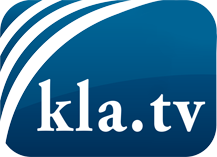 lo que los medios de comunicación no deberían omitir ...poco escuchado – del pueblo para el pueblo ...cada viernes emisiones a las 19:45 horas en www.kla.tv/es¡Vale la pena seguir adelante!Para obtener una suscripción gratuita con noticias mensuales
por correo electrónico, suscríbase a: www.kla.tv/abo-esAviso de seguridad:Lamentablemente, las voces discrepantes siguen siendo censuradas y reprimidas. Mientras no informemos según los intereses e ideologías de la prensa del sistema, debemos esperar siempre que se busquen pretextos para bloquear o perjudicar a Kla.TV.Por lo tanto, ¡conéctese hoy con independencia de Internet!
Haga clic aquí: www.kla.tv/vernetzung&lang=esLicencia:    Licencia Creative Commons con atribución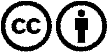 ¡Se desea la distribución y reprocesamiento con atribución! Sin embargo, el material no puede presentarse fuera de contexto.
Con las instituciones financiadas con dinero público está prohibido el uso sin consulta.Las infracciones pueden ser perseguidas.